SOLICITAÇÃO DE ISENÇÃO DE PAGAMENTO DE INSCRIÇÃOÀ Comissão de Seleção,Eu,_______________________________________________________________, brasileiro(a), residente e domiciliado  na _____________________________________________________ _____________________________________________________________________________, ______________________, no Bairro de ____________________________________, cidade de ______________________________________________________________________, portador da identidade RG ______________________________________________________ e do CPF _________________________________________; requer de V.S. o deferimento da isenção do pagamento da taxa de inscrição do edital 2019 referente a seleção para o curso de Mestrado Profissional em Diversidade e inclusão desta pós-graduação, amparado pelo:(   ) Decreto Nº 6.593, de 2 de outubro de 2008 e com a entrega de toda documentação solicitada, a saber: a) indicação do Número de Identificação Social – NIS, atribuído pelo CadÚnico; b) declaração de que atende à condição de membro de família de baixa renda; e c) Cópia do Cartão do NIS,num único arquivo em pdf(   ) Servidores da UFF, nos termos das Resoluções CUV Nº 155/2008 e CEP nº 150/2010. Com a entrega do formulário específico disponível em http://www.uff.br/sites/default/files/servicos/legislacao/isencao_de_taxas_e_gratuidade_em_cursos_de_pos-graduacao_oferecidos_na_uff.pdf, preenchido e assinado.O deferimento permitirá a realização da inscrição online, tendo em vista a presente comprovação de regularidade da minha situação. Para tanto, seguem anexos os documentos competentes.Nestes termos, peço deferimentoNiterói ____de ___________ de 2020.Assinatura:___________________________________________________________RG: ___________________ CPF: __________________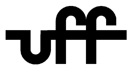 MINISTÉRIO DA EDUCAÇÃOUNIVERSIDADE FEDERAL FLUMINENSEINSTITUTO DE BIOLOGIACursos de Mestrado Profissional em Diversidade e InclusãoCMPDI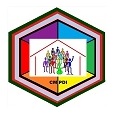 